О создании особо охраняемой природной территории местного значения муниципального образования город-курорт Геленджик природной рекреационной зоны «Голубая бухта» и утверждении Положения об особо охраняемой природной территории местного значения муниципального образования город-курорт Геленджик природной рекреационной зоне «Голубая бухта»В целях сохранения зеленых зон муниципального образования город-курорт Геленджик, рассмотрев материалы комплексного экологического обследования потенциальной особо охраняемой природной территории местного значения природной рекреационной зоны «Голубая бухта», руководствуясь главой XVII Земельного кодекса Российской Федерации, статьей 2 Федерального закона от 14 марта 1995 года №33-ФЗ «Об особо охраняемых природных территориях» (в редакции Федерального закона от                11 июня 2021 года №170-ФЗ), статьями 16, 37 Федерального закона от                           6 октября 2003 года №131-ФЗ «Об общих принципах организации местного самоуправления в Российской Федерации» (в редакции Федерального закона от 1 июля 2021 года №289-ФЗ), статьей 5 Закона Краснодарского края от                               31 декабря 2003 года №656-КЗ «Об особо охраняемых природных территориях Краснодарского края» (в редакции Закона Краснодарского края от 9 апреля 2021 года №4440-КЗ), постановлением администрации муниципального образования город-курорт Геленджик от 19 октября 2021 года № 2071 «Об утверждении Порядка отнесения земель муниципального образования город-курорт Геленджик к землям особо охраняемых природных территорий местного значения муниципального образования город-курорт Геленджик, создания и функционирования особо охраняемых природных территорий местного значения муниципального образования город-курорт Геленджик», статьями 8, 27, 65 Устава муниципального образования город-курорт Геленджик, п о с т а н о в л я ю:1. Создать особо охраняемую природную территорию местного значения муниципального образования город-курорт Геленджик природную рекреационную зону «Голубая бухта» на территории земельных участков с кадастровыми номерами 23:40:0000000:5922, 23:40:0000000:5929.2. Утвердить Положение об особо охраняемой природной территории местного значения муниципального образования город-курорт Геленджик природной рекреационной зоне «Голубая бухта» (прилагается).3. Опубликовать настоящее постановление в печатном средстве массовой информации «Официальный вестник органов местного самоуправления муниципального образования город-курорт Геленджик».4. Разместить настоящее постановление на официальном сайте администрации муниципального образования город-курорт Геленджик в информационно-телекоммуникационной сети «Интернет» (www.gelendzhik.org).5. Контроль за выполнением настоящего постановления возложить на заместителя главы муниципального образования город-курорт Геленджик                 Кациди Ю.Г. 6. Постановление вступает в силу со дня его официального опубликования.Глава муниципального образованиягород-курорт Геленджик                                                                  А.А. БогодистовЛИСТ СОГЛАСОВАНИЯпроекта постановления администрации муниципального образования город-курорт Геленджик от __________________ №___________«О создании особо охраняемой природной территории местного значения муниципального образования город-курорт Геленджик природной рекреационной зоны «Голубая бухта» и утверждении Положения об особо охраняемой природной территории местного значения муниципального образования город-курорт Геленджик природной рекреационной зоне «Голубая бухта»Проект подготовлен и внесен:Отделом промышленности, транспорта, связи и экологии администрации муниципального образования город-курорт ГеленджикНачальник отдела                                                                              М.С. ПолуничевПроект согласован:Исполняющий обязанностиначальника правовогоуправления администрациимуниципального образованиягород-курорт Геленджик                                                                          А.А. ЗубоваЗаместитель главы муниципального образованиягород-курорт Геленджик 	            Ю.Г. КацидиИсполняющий обязанностипервого заместителя главы муниципального образованиягород-курорт Геленджик                                                                  М.П. РыбалкинаПриложение УТВЕРЖДЕНОпостановлением администрациимуниципального  образованиягород-курорт Геленджикот________№________ПОЛОЖЕНИЕ об особо охраняемой природной территории местного значения муниципального образования город-курорт Геленджик природной рекреационной зоне «Голубая бухта»1. Общие положения1.1. Положение об особо охраняемой природной территории местного значения муниципального образования город-курорт Геленджик природной рекреационной зоне «Голубая бухта» (далее - Положение) разработано в соответствии с главой XVII Земельного кодекса Российской Федерации, статьей 2 Федерального закона от 14 марта 1995 года №33-ФЗ «Об особо охраняемых природных территориях», статьями 16, 37 Федерального закона от                           6 октября 2003 года №131-ФЗ «Об общих принципах организации местного самоуправления в Российской Федерации», статьей 5 Закона Краснодарского края от 31 декабря 2003 года №656-КЗ «Об особо охраняемых природных территориях Краснодарского края», постановлением администрации муниципального образования город-курорт Геленджик от 19 октября 2021 года № 2071 «Об утверждении Порядка отнесения земель муниципального образования город-курорт Геленджик к землям особо охраняемых природных территорий местного значения муниципального образования город-курорт Геленджик, создания и функционирования особо охраняемых природных территорий местного значения муниципального образования город-курорт Геленджик» и устанавливает наименование, местонахождение, площадь, границы, режим особой охраны особо охраняемой природной территории местного значения муниципального образования город-курорт Геленджик природной рекреационной зоны «Голубая бухта» (далее - ООПТ «Голубая бухта»), природных объектов, находящихся в границах ООПТ «Голубая бухта».Уполномоченным органом администрации муниципального образования город-курорт Геленджик в области организации мероприятий по созданию и охране особо охраняемых природных территорий местного значения муниципального образования город-курорт Геленджик является отдел промышленности, транспорта, связи и экологии администрации муниципального образования город-курорт Геленджик (далее - уполномоченный орган).1.2. Настоящее Положение разработано на основе материалов комплексного экологического обследования потенциальной особо охраняемой природной территории местного значения муниципального образования город-курорт Геленджик природной рекреационной зоны «Голубая бухта».1.3. ООПТ «Голубая бухта» имеет рекреационный профиль и создана в целях сохранения сложившегося природного ландшафта, ценных экосистем, объектов животного и растительного мира территории.1.4. ООПТ «Голубая бухта» относится к категории природных рекреационных зон местного значения.2. Задачи создания и состав ООПТ «Голубая бухта»2.1. Основными задачами создания ООПТ «Голубая бухта» являются:- предотвращение сокращения площади земельных участков, занятых зелеными насаждениями;- сохранение генофонда видов растений и животных, занесённых в Красную книгу Российской Федерации и Красную книгу Краснодарского края;- сохранение среды обитания диких животных (птиц);- сохранение благоприятной окружающей среды для граждан;- организация эколого-просветительской деятельности;- проведение организованной рекреации на ее территории.2.2. Фаунистический состав ООПТ «Голубая бухта»Разные типы местообитаний ООПТ «Голубая бухта» формируют благоприятные условия для жизни высокого фаунистического разнообразия, в особенности энтомофауны, герпетофауны и орнитофауны. Ландшафты субсредиземноморского типа концентрируют генофонд редких, эндемичных и исчезающих таксонов животных, многие из которых имеют статус охраны регионального и (или) федерального уровня. Высокая представленность насекомых связана с богатой кормовой базой и разнообразием местообитаний, высоким процентом покрытия территории лесом (94,5%) и наличием открытых участков со степными и лугово-степными сообществами (5,5% от общей площади территории ООПТ «Голубая бухта»), а также значительной площадью, покрытой древесной растительностью. Дневные чешуекрылые представлены семействами Парусники (Papilionidae), Нимфалиды (Nymphalidae), Бархатницы (Satyridae), Белянки (Pieridae), Голубянки (Lycaenidae), Толстоголовки (Hesperiidae), Медведицы (Erebidae), Пестрянки (Zygaenidae). Ночные чешуекрылые представлены семействами Бражники (Sphingidae), Древоточцы (Cossidae), Совки (Noctuidae). Наиболее примечательными видами чешуекрылых являются подалирий (Iphiclides podalirius), голубянка икар (Polyommatus icarus), лжепестрянка обыкновенная (Amata phegea), бархатница мегера (Lasiommata megera), бархатница галатея (Melanargia galathea) и другие. Из редких чешуекрылых, имеющих охранный статус, отмеченных на ООПТ «Голубая бухта», выделяются голубянка Шиффермюллера (Pseudophilotes vicrama schiffermulleri), толстоголовка мозаичная (Muschampia tessellum), бархатница аретуза (Arethusana arethusa). В конце лета и первой половине осени на открытых участках ООПТ «Голубая бухта» наблюдается массовый лёт представителей отряда стрекозы (Odonata). Один из видов стрекоз имеет региональный охранный статус – сжатобрюх голенастый (Sympetrum tibiale). Из отряда богомолы (Mantodea) – богомол обыкновенный (Mantis religiosa), закавказский древесный богомол (Hierodula transcaucasica), эмпуза полосатая (Empusa fasciata), занесённая в Красную книгу Краснодарского края, а также прямокрылые (Orthoptera), преимущественно из семейства настоящие саранчовые (Acrididae), отмечаются в травяных сообществах. Из отряда жесткокрылых (Coleoptera) отмечены имеющие статус охраны виды: жук-олень (Lucanus cervus), усач большой дубовый (Cerambyx cerdo), златка фисташковая (Capnodis cariosa), из перепончатокрылых (Hymenoptera) - виды, занесённые в Красную книгу Краснодарского края: сколия-гигант (Scolia maculata) и пчела-плотник (Xylocopa valga).Особую ценность ООПТ «Голубая бухта» придаёт наличие популяций редких и охраняемых на региональном и федеральном уровнях таксонов герпетофауны – средиземноморской черепахи Никольского (Testudo graeca nikolskii) и желтопузика (Pseudopus apodus). Половозрелые особи отмечены как на открытых участках, так и в экотонной полосе ООПТ «Голубая бухта». Также на территории ООПТ отмечена понтийская ящерица (Darevskia praticola pontica) и квакша Шелковникова (Hyla arborea schelkovnikovi).Наличие открытых участков с кустарниками и редко стоящими крупными деревьями, а также большая площадь, покрытая лесом, обилие кормовой базы как для растительноядных, так и насекомоядных, благоприятствуют высокому разнообразию птиц-дендрофилов, преимущественно из отряда воробьинообразные (пеночка-теньковка, желтоголовый королёк, большая синица, лазоревка, сойка, ополовник, зарянка, зяблик, серая мухоловка, соловей, чёрный дрозд, дрозд-рябинник и др.), из совообразных встречается сплюшка, из дятлообразных – большой пёстрый дятел. На территории ООПТ «Голубая бухта» потенциально могут отмечаться все птицы-дендрофилы.Из диких видов млекопитающих на территории ООПТ «Голубая бухта» обитают южный ёж (Erinaceus roumanicus), лесная мышь (Apodemus uralensis), соня-полчок (Glis glis). Плотные лесные сообщества потенциально могут быть подходящими для обитания представителей семейства куньих (Mustelidae), а также видов летучих мышей.2.3. Флористический состав и растительность ООПТ «Голубая бухта» На ООПТ «Голубая бухта» богато представлено видовое разнообразие сосудистых растений  (отмечено 175 видов, которые относятся к                        46 семействам). Представленность чужеродными видами чрезвычайно низкая - всего 10 видов, не играющих роли в строении сообществ. 24 вида относятся к древесным растениям, среди которых доминирующим видом является сосна пицундская (Pinus pityusa), занесённая в Красную книгу Российской Федерации и Красную книгу Краснодарского края. Сосновые насаждения имеют искусственное происхождение. В советский период сосна пицундская массово высаживалась на террасированных склонах геленджикским лесничеством. Одним из таких мест является южный склон возвышенности, на котором расположена ООПТ «Голубая бухта». Несмотря на искусственное происхождение насаждений сосны пицундской, территория ООПТ «Голубая бухта» входит в границы природного ареала этого таксона. Условия настолько благоприятны для существования сообществ с доминированием сосны, что в нарушенных пожарами сообществах сосна возобновляется. Данный факт доказывает природоохранную значимость лесного массива и обосновывает его сохранение как полуестественной локальной популяции сосны пицундской. Сосна пицундская формирует монодоминантные сообщества: сосняк осоковый- Pinetum caricosum (cuspidatae); сосняк иглициевый – Pinetum ruscosum (aculeati); сосняк чиевый – Pinetum achnatherosum (bromoides); сосняк грабинниково-иглициевый – Pinetum carpinoso (orientalis) – ruscosum (aculeati); уникальный комплекс ассоциаций: сосняк кустарниковый с держи-деревом, подростом магалебки и иногда фисташки, боярышника мелколистного, скумпии – Pinetum cotinoso-caricosum (cuspidatae), Pinetum pauliurosum (spina-cristi), Pinetum pauliuroso (spina-cristi) – cerasuoso (mahalebis) – pistacetosum (muticae). В нарушенном разреженном сосняке формируются ассоциации: сосняк пушистодубово-осоковый – Querceto (pubescentis) – Pinetum caricosum (cuspidatae); сосняк грабинниково-пушистодубовый – Querceto (pubescentis)–Pinetum carpinosum (orientalis). На старых гарях, в плотных посадках сосны, после их гибели формируется грабинниково-пушистодубовое сообщество – Carpineto (orientalis)–Querceto (pubescentis), занимающее незначительную площадь на ООПТ «Голубая бухта». В более сухих местообитаниях, в местах, свободных от плотных посадок сосны, формируются редколесья, в которых представлены крупные деревья сосны пицундской, дуба пушистого и изредка, в северо-восточной части ООПТ «Голубая бухта», крупных деревьев фисташки туполистной и невысоких деревьев боярышника вееролистного (Crataegus rhipidophylla). В таких разреженных сообществах в сложении древесно-кустарниковой растительности большую роль играют кустарники держи-дерево (Pauliurus spina-cristi), вишня магалебка (Cerasus mahaleb), шиповник собачий (Rosa canina), а также карликовые кустарники – шиповник французский (Rosa gallica) и плотные скопления жасмина кустарникового (Jasminum fruticans). Помимо кустарников на отдельных участках обильно представлен подрост сосны, а также подрост фисташки. Обилие держи-дерева, на открытых участках, является показателем одной из стадий восстановления древесно-кустарниковой растительности после пожаров.Травяная растительность представлена степными и лугово-степными сообществами, где доминирующим видом является злак бородач обыкновенный (Bothriochloa ischaemum), содоминантами могут выступать злаки коротконожка (Brachypodium rupestre), змеёвка поздняя (Cleistogenes serotina), пырей удлиненный (Elytrigia elongatiformis), реже ковыль волосатик (Stipa capillata) и житняк (Agropyron cristatum). Но бородач преимущественно формирует монодоминантные сообщества. В состав травяных сообществ входят виды растений, занесённых в Красную книгу Российской Федерации и Краснодарского края: ковыль красивейший (Stipa pulcherrima), чистец критский (Stachys cretica), наголоватка нежная (Jurinea blanda), колокольчик Комарова (Campanula komarovii).В целом, за период обследования ООПТ «Голубая бухта» выявлено          8 видов растений, имеющих статус охраны. На ООПТ «Голубая бухта» имеются подходящие местообитания и условия для произрастания редких видов из семейства орхидеи (Orchidaceae).3. Границы и площадь ООПТ «Голубая бухта»3.1. ООПТ «Голубая бухта» расположена в границах земельных участков с кадастровыми номерами 23:40:0000000:5922, 23:40:0000000:5929, расположенных в границах мкрн. «Голубая бухта». Площадь ООПТ «Голубая бухта» составляет 158570 кв.м. ООПТ «Голубая бухта» с юга ограничена улицей Взлётной, с запада граничит с жилой застройкой ул. Генерала Рашпиля, с востока - с                     ул. Солнцедарской, с севера – с земельными участками, покрытыми древесно-кустарниковой растительностью, в том числе посадками сосны пицундской.3.2. Сведения о границах ООПТ «Голубая бухта» представлены в приложениях к настоящему Положению.4. Режим особой охраны ООПТ «Голубая бухта»и функциональные зоны4.1. Функциональные зоны (зоны с дифференцированным режимом хозяйственной и иной деятельности) в границах ООПТ ««Голубая бухта» не установлены.4.2. На всей территории ООПТ «Голубая бухта» запрещается следующая деятельность, влекущая за собой изменение исторически сложившегося природного ландшафта, снижение или уничтожение экологических, эстетических и рекреационных качеств территории:4.2.1. Выделение земельных участков для индивидуального жилищного строительства.4.2.2. Предоставление земельного участка под новое строительство и реконструкцию, кроме объектов, непосредственно связанных с обеспечением функционирования ООПТ «Голубая бухта» (поливочная система, малые архитектурные формы, информационные стенды, осветительные приборы), с учётом отсутствия неблагоприятного воздействия на объекты животного и растительного мира.4.2.3. Создание объектов размещения отходов производства и потребления, радиоактивных, химических, взрывчатых, токсичных, отравляющих и ядовитых веществ, а также расширение существующих мест временного хранения отходов.4.2.4. Мойка автомобилей и иного моторного транспорта.4.2.5. Все виды работ, связанных с нарушением почвенно-растительного покрова, за исключением работ по установке объектов, необходимых для функционирования ООПТ «Голубая бухта», работ, связанных с улучшением почвенных характеристик (увеличением плодородного слоя), а также работ в благоустроительной сфере, согласованных с уполномоченным органом.4.2.6. Проезд и стоянка всех видов моторных транспортных средств на территории ООПТ «Голубая бухта» вне специально отведенных мест, за исключением моторных транспортных средств, связанных с функционированием территории, транспортных средств уполномоченного органа, научных организаций и научных работников, организаций, выполняющих ремонт или замену комплектующих линейных объектов, расположенных на территории ООПТ «Голубая бухта», действующих по согласованию с уполномоченным органом.4.2.7. Захламление территории ООПТ «Голубая бухта» бытовыми отходами.4.2.8. Загрязнение почвенно-растительного покрова нефтепродуктами и другими загрязняющими веществами.4.2.9. Любые вырубки древесных насаждений, за исключением рубок ухода и санитарных рубок, в том числе в охранных зонах линейных объектов, полосах отвода автомобильных дорог, а также санитарной, омолаживающей или формовочной обрезки зеленых насаждений без письменного согласования с уполномоченным органом.4.2.10. Вырубка старовозрастных и фаутных деревьев, за исключением деревьев, потерявших механическую прочность, аварийных деревьев, при условии согласования с уполномоченным органом.4.2.11. Повреждение древесно-кустарниковой растительности ООПТ «Голубая бухта» посетителями.4.2.12. Разведение открытого огня, в том числе в мангалах, костров, сжигание растительности, осуществление весенних палов.4.2.13. Самовольная посадка деревьев и кустарников, а также другие самовольные действия граждан, направленные на обустройство ООПТ «Голубая бухта».4.2.14. Перемещение посетителей вне существующей дорожно-тропиночной сети.4.2.15. Сбор и заготовка лесных ресурсов, пищевых лесных ресурсов и лекарственных растений в коммерческих целях.4.2.16. Сбор и заготовка гражданами пищевых лесных ресурсов и лекарственных растений для собственных нужд способами, приводящими к травмированию и (или) гибели растений.4.2.17. Добыча и иное изъятие из природной среды объектов растительного мира, занесенных в Красную книгу Российской Федерации и (или) Красную книгу Краснодарского края, и их частей без разрешений, предусмотренных законодательством Российской Федерации и Краснодарского края.4.2.18. Разрушение (уничтожение) обитаемых либо регулярно используемых гнезд, нор, логовищ, убежищ, жилищ и других сооружений животных, используемых для размножения.4.2.19. Интродукция диких видов животных и растений, не характерных для данной территории, в том числе в целях акклиматизации без согласования с уполномоченным органом.4.2.20. Осуществление всех видов хозяйственной или иной деятельности, способной оказать негативное воздействие на объекты животного мира и среду их обитания, без согласования с уполномоченным органом.4.2.21. Осуществление любых мероприятий по охране объектов животного мира и среды их обитания (в том числе компенсационных мероприятий) в границах ООПТ «Голубая бухта» без согласования с уполномоченным органом.4.2.22. Размещение аттракционов, спортивных и детских площадок, объектов сезонной розничной (нестационарной) торговли (палатки, лотки) вне специально отведенных мест.4.2.23. Размещение и устройство палаточных лагерей вне специально оборудованных мест, согласованных с уполномоченным органом.4.2.24. Размещение рекламных и информационных щитов на фундаментной основе вне специально отведенных мест, согласованных с уполномоченным органом.4.2.25. Уничтожение или повреждение шлагбаумов, аншлагов, стендов и других информационных знаков и указателей, а также оборудованных экологических троп и мест отдыха.4.2.26. Устройство на газонах и участках, не имеющих искусственного покрытия, спортивных и игровых площадок, установка спортивного оборудования, аттракционов, прокладка и маркировка спортивных трасс и маршрутов, размещение объектов общественного питания и розничной торговли, организация и проведение массовых спортивных, зрелищных и иных мероприятий.4.2.27. Организация новых площадок и дорожек с твердым искусственным покрытием без согласования с уполномоченным органом.4.2.28. Выгул собак без поводка и намордника, а также выгул собак без выполнения санитарно-гигиенических мероприятий - уборки экскрементов собак (не распространяется на собак-поводырей и служебных собак, находящихся при исполнении служебных заданий).4.2.29. Деятельность, влекущая искажение сложившегося ландшафта.4.2.30. Все виды земляных работ, кроме проводимых с целью обеспечения эксплуатации и ремонта существующих линейных сооружений и коммуникаций, а также обустройства клумб и цветников, оборудования дорожек, благоустройства парка, без согласования с уполномоченным органом.4.2.31. Изыскательские и буровые работы (за исключением работ, связанных с обеспечением функционирования ООПТ «Голубая бухта»).5. Контроль за состоянием ООПТ «Голубая бухта»5.1. Контроль за состоянием ООПТ «Голубая бухта» осуществляется уполномоченным органом.5.2. Контроль за состоянием ООПТ «Голубая бухта» осуществляется в рамках экологического мониторинга состояния окружающей природной среды и особо ценных объектов на ООПТ «Голубая бухта», наблюдения за абиотическими и биотическими компонентами окружающей природной среды и антропогенного воздействия на территорию.5.3. Экологический мониторинг состояния окружающей природной среды и особо ценных объектов на ООПТ «Голубая бухта» должен включать:- мониторинг почвенного покрова;- мониторинг растительного покрова и состояния видового разнообразия флоры;- мониторинг объектов животного мира;- лесопатологический мониторинг;- мониторинг состояния популяций видов растений, грибов и животных, занесённых в Красную книгу Российской Федерации и (или) Красную книгу Краснодарского края.5.3.1. Мониторинговые исследования должны проводиться не реже одного раза в три года.5.3.2. Мониторинг почвенного покрова включает регулярные наблюдения за состоянием поверхностного почвенного горизонта. Отбор проб почв осуществляется в соответствии с нормативными документами:- ГОСТ 58595-2019 «Почвы. Отбор проб»;- ГОСТ 17.4.3.01-2017 «Охрана природы. Почвы. Общие требования к отбору проб»;- ГОСТ 17.4.4.02-2017 «Охрана природы. Почвы. Методы отбора и подготовки проб для химического, бактериологического, гельминтологического анализа».Отобранные пробы почв анализируются на определение следующих параметров:- физико-механические: гранулометрический состав, плотность грунта, потери при прокаливании;- морфологические: увеличение объемов наноса почвы;- химические: концентрации тяжёлых металлов: мышьяка, меди, никеля, цинка, свинца, кадмия, хрома, ртути;- концентрация бенз(а)пирена;- концентрация пестицидов;- содержание суммарных нефтяных углеводородов (НУВ);- водородный показатель рН.Лабораторные исследования проб почвы должны быть выполнены в испытательных лабораториях, имеющих соответствующие аттестаты аккредитации и области аккредитации.5.3.3. Мониторинг состояния видового разнообразия флоры и состояния растительного покрова – это специальное длительное слежение за состоянием флоры и растительности с целью выявления степени воздействия абиотических, биотических и антропогенных факторов воздействия, кратко- и долгосрочного прогнозирования состояния объектов растительного мира и их сообществ. В зависимости от площади ООПТ «Голубая бухта», мониторинг флоры и растительности может охватывать либо всю территорию ООПТ «Голубая бухта», либо проводиться на постоянных пробных площадках. Пробные площадки должны охватывать все формации растительности, все типичные и уникальные сообщества.Места концентрации редких видов, а также красивоцветущих растений должны быть охвачены мониторингом. Это позволит определить фактическое количество экземпляров, а также оценить негативное воздействие несанкционированного изъятия или повреждения растений.Необходим контроль над внедрением в природу культурных растений и инвазионных видов. Особое внимание следует уделять границам ООПТ «Голубая бухта» вблизи дорог и пешеходных дорожек, а также мест отдыха посетителей. Результаты мониторинга состояния адвентивных (чужеродные) видов, их влияния на аборигенные (особенно эндемичные и редкие) виды служат основанием для реализации мероприятий по уничтожению занесенных чужеродных видов.Мониторинговые исследования необходимо проводить в разные вегетационные периоды: ранней весной, в начале лета, в середине лета или начале осени. Это позволит более полно обследовать популяции редких и исчезающих видов, имеющих охранный статус на региональном и (или) федеральном уровнях.На основании мониторинга растительного покрова определяются сукцессионные процессы на ООПТ «Голубая бухта». При прогнозировании изменения ключевых и эталонных сообществ и сообществ, в состав которых входят уязвимые компоненты флоры, имеющие охранный статус, необходимо проводить мероприятия по прекращению неблагоприятного воздействия (вытеснения агрессивными видами растений, в том числе инвазионными, уязвимых видов и видоизменения растительных сообществ, приводящих к утрате их природоохранного значения) на эти сообщества.5.3.4. Мониторинг объектов животного мира ООПТ «Голубая бухта» включает в себя:- мониторинг энтомофауны;- мониторинг герпетофауны;- мониторинг орнитофауны;- мониторинг териофауны.5.3.4.1. Мониторинг энтомофауны ООПТ «Голубая бухта» должен базироваться на мониторинге массовых видов, прежде всего, листогрызущих насекомых, инвентаризации видов и учёте численности на всей территории ООПТ «Голубая бухта» либо на постоянных пробных площадках. Цель мониторинга - прогнозы динамики численности главнейших насекомых-вредителей древесно-кустарниковой растительности. Результаты мониторинга должны быть основополагающими при проведении мероприятий по ликвидации насекомых-вредителей, санитарной обработке насаждений (инсектицидами, биопрепаратами) и (или) применения других методов биологической защиты при согласовании с уполномоченным органом.5.3.4.2. Объектами мониторинга герпетофауны ООПТ «Голубая бухта» являются земноводные и пресмыкающиеся, которые ведут оседлый образ жизни и не склонны к значительным перемещениям, являются одними из наиболее удобных объектов для мониторинга состояния популяций и населяемых ими биотопов. Поскольку представители герпетофауны являются кормовыми объектами многих животных, мониторинг состояния их популяций важен для оценки качества кормовой базы птиц и млекопитающих.Мониторинг состояния герпетофауны складывается из наблюдений за популяциями охраняемых федеральным (региональным) законодательством видов животных и популяциями некоторых широко распространённых (фоновых) видов. Основными методами мониторинга являются визуальные наблюдения и учёты численности на постоянных маршрутах и пробных площадках. Учётные маршруты и площадки закладываются во всех основных типах местообитаний представителей герпетофауны. Контролируемые параметры: распространение, численность и плотность популяций.Наиболее подходящим временем для мониторинга состояния популяций земноводных и пресмыкающихся являются апрель - май и август - сентябрь. Точные сроки мониторинговых наблюдений корректируются в зависимости от погодных условий конкретного года.5.3.4.3. Целью мониторинга орнитофауны ООПТ «Голубая бухта» является изучение видового разнообразия и численности орнитофауны. Изменения видового состава птиц могут свидетельствовать о перестройках в экосистеме ООПТ «Голубая бухта». Отслеживать изменения можно как в течение года или по отдельным годам, так и по отдельным сезонам года:- весенний: середина февраля (начало отлета большинства зимующих видов) – конец апреля (окончание прилета самых поздних мигрантов);- летний (гнездовой): май – середина июля (наличие гнездового аспекта фауны);- летне-осенний: середина июля (начало миграции) – середина ноября (прилет большинства зимующих видов);- зимний: середина ноября – середина февраля (наличие зимнего аспекта фауны).Достаточно простыми методами мониторинга являются фенологические наблюдения, прежде всего регистрация прилета и отлета птиц.В зимнее время видами-индикаторами могут стать врановые (серая ворона, сойка, сорока), синицевые (большая синица, обыкновенная лазоревка), полевой воробей, вьюрковые (зяблик, вьюрок) и др., в гнездовое – такие дендрофильные виды, как обыкновенный скворец, черноголовая славка, пеночка-теньковка, южный соловей, обыкновенная большая синица, зяблик.Для выявления гнезд крупных видов птиц необходимо проводить осмотр территории поздней осенью и в начале весны, когда нет листвы. Целесообразно вести наблюдение за ними (прилет птиц на гнездовые участки, строительство и ремонт гнезд, локализация гнезд и ее изменение, численность).Для мониторинга можно привлекать учащихся близлежащих школ, юннатов, учителей биологии, географии, природоведения. Курировать данную работу должны профессиональные орнитологи.5.3.4.4. Мониторинг териофауны ООПТ «Голубая бухта». Для выявления характера и степени воздействия на териофауну ООПТ «Голубая бухта» необходимо отслеживать динамику её качественного и количественного состава. Контролируемые показатели: распространение, численность и плотность популяций. Контролю подлежат популяции как редких видов, так и массовых видов (грызуны, насекомоядные). Необходимо отслеживать возможные изменения распределения животных на ООПТ «Голубая бухта».Экологические профили для мониторинга популяций млекопитающих необходимо закладывать как на участках активной рекреационной деятельности, так и в пределах участков, не затронутых рекреацией, для выявления тенденций изменения качественных и количественных изменений териофауны на участках с разным уровнем антропогенного воздействия. В качестве фоновых объектов следует выбрать мелких наземных, грызунов и насекомоядных (ежей). При этом необходимо отказаться от использования летальных методов отлова животных в ходе учётов, выбрать метод наблюдения в природной среде, либо применять специальное оборудование (живоловки, канавки и др.).5.3.5. Государственный лесопатологический мониторинг (далее -  ГЛПМ) осуществляется в соответствии с Руководством по проектированию, организации и ведению лесопатологического мониторинга, утвержденным приказом министерства природных ресурсов и экологии Российской Федерации от 5 апреля 2017 года № 156 «Об утверждении Порядка осуществления государственного лесопатологического мониторинга», и проектом организации лесопатологического мониторинга лесного фонда субъекта Российской Федерации.К наземным методам осуществления ГЛПМ относятся следующие способы проведения ГЛПМ:- регулярные наземные наблюдения за санитарным и лесопатологическим состоянием лесов;- выборочные наблюдения за популяциями вредных организмов;- выборочные наземные наблюдения за санитарным и лесопатологическим состоянием лесов;- инвентаризация очагов вредных организмов;- экспедиционные обследования;- оценка санитарного и лесопатологического состояния лесов, в том числе по актам лесопатологических обследований. К дистанционным методам осуществления ГЛПМ относятся дистанционные наблюдения за санитарным и лесопатологическим состоянием лесов.5.3.6. Мониторинг состояния популяций видов растений, грибов и животных, занесённых в Красную книгу Российской Федерации и (или) Красную книгу Краснодарского края, осуществляется в целях определения их современного состояния (численность, плотность, распространение в пределах ООПТ «Голубая бухта») и прогнозирования изменения основных популяционных характеристик. Для каждого биологического объекта, имеющего охранный статус, выявленного на ООПТ «Голубая бухта», специалистом определяется методика проведения популяционных исследований.5.3.7. Мониторинговые исследования и выдача заключений о состоянии окружающей природной среды и особо ценных объектов на ООПТ «Голубая бухта» осуществляется организациями, имеющими в своём штате специалистов со специальным образованием (биологическим, лесохозяйственным, экологическим), либо учёных, проводящих научные исследования в области биологии и (или) экологии.Начальник отдела промышленности,транспорта, связи и экологииадминистрации муниципальногообразования город-курорт Геленджик                                            М.С. ПолуничевПриложение 1к Положениюоб особо охраняемойприродной территорииместного значениямуниципального образованиягород-курорт Геленджикприродной рекреационнойзоне «Голубая бухта»ГРАНИЦЫособо охраняемой природной территории местного значения муниципального образования город-курорт Геленджик природной рекреационной зоны «Голубая бухта»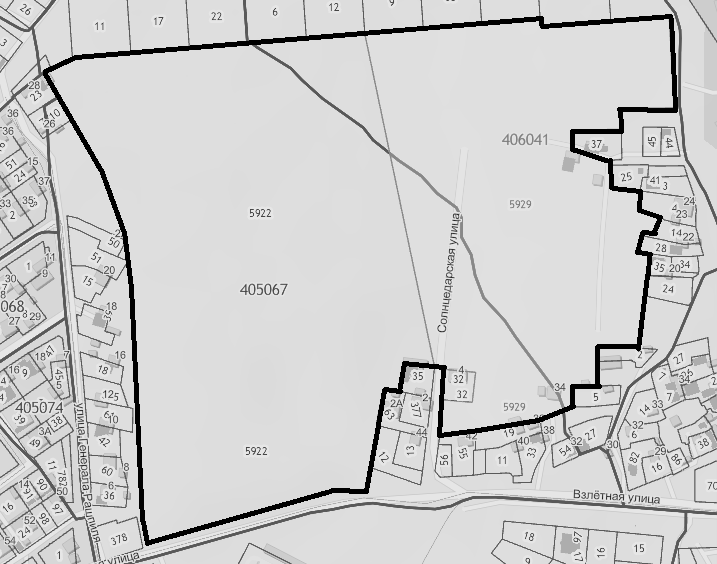 Начальник отдела промышленности,транспорта, связи и экологииадминистрации муниципальногообразования город-курорт Геленджик                                            М.С. ПолуничевПриложение 2к Положениюоб особо охраняемойприродной территорииместного значениямуниципального образованиягород-курорт Геленджикприродной рекреационнойзоне «Голубая бухта»КООРДИНАТЫхарактерных точек границ особо охраняемой природной территории местного значения муниципального образования город-курорт Геленджик природной рекреационной зоны «Голубая бухта»Земельный участок с кадастровым номером 23:40:0000000:5922Земельный участок с кадастровым номером 23:40:0000000:5929Начальник отдела промышленности,транспорта, связи и экологииадминистрации муниципальногообразования город-курорт Геленджик                                            М.С. Полуничев№XY1426987,9431300883,1102426961,6471300897,7363426955,9061300900,7804426936,7421300913,3855426929,9801300916,7676426916,1871300923,6647426892,9921300932,3928426865,2161300940,7989426844,7221300943,42910426820,0371300945,64811426810,1151300946,08512426782,8691300947,30613426745,1111300949,26114426639,9081300954,32615426626,6751300954,97016426609,2221300959,54817426650,2301301110,14718426651,8811301117,01119426652,5011301124,039№XY20426653,77121301145,206521426672,50521301149,306422426707,93271301156,103823426708,48281301153,909524426731,12771301158,174425426730,88761301159,345826426740,08961301161,977327426737,3991301173,724328426761,88431301177,131229426757,84341301203,660930427040,75391301144,158931427036,6931301094,333232427032,63211301044,499333427028,57131300994,665434427024,51041300944,839735427020,44951300895,01436427012,39781300876,428437427010,05731300873,17038427008,29691300870,8354№XY№      X          Y1427056,2771301403,53335426837,881301386,0862427052,6461301353,74836426838,551301385,9043427047,9451301293,94137426841,171301385,9784427052,9471301293,64438426846,761301386,5155427048,8661301243,81839426854,151301387,2246427044,8151301193,99340426855,581301376,4597427040,7541301144,15941426859,591301376,9788426757,8431301203,66142426860,481301377,7299426755,9731301210,91243426861,721301378,05110426753,3821301238,60544426865,671301379,04111426727,8871301235,79245426869,591301379,96512426730,2481301208,04146426873,091301380,83113426700,6611301208,21547426872,61301384,78214426701,2211301239,07548426871,591301389,36115426704,8021301239,36449426874,881301391,73616426706,7731301254,09750426884,991301395,73717426708,3631301260,85351426889,811301385,26118426709,1331301266,86752426891,421301380,18719426710,1931301270,33253426891,61301377,95220426712,0541301279,10154426907,461301378,81821426713,7741301293,54555426909,11301366,82422426723,9061301320,24856426910,221301353,00623426740,921301321,51857426929,31301354,26824426741,71301341,84558426929,171301345,40125426753,3821301341,55659426934,471301326,91726426755,9631301341,4960426916,851301323,45227426757,8331301341,44961426919,931301307,69528426761,8741301341,3562426938,911301311,42329426762,4841301341,33363426943,841301312,3930426776,2071301341,99364426941,791301319,52231426774,0271301376,34365426959,131301320,27332426818,5761301381,77166426959,781301362,83933426835,671301384,02367426966,771301362,72934426835,521301385,39368426966,411301408,187